GEOM 1				Le vocabulaire géométrique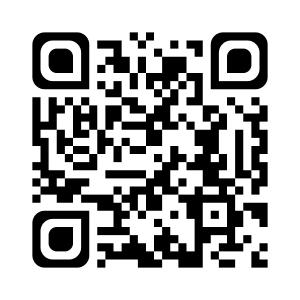 En géométrie, on a besoin d’utiliser un vocabulaire très précis pour décrire les figures.[AB] et [DE] sont des côtés opposés.[AB] et [AE] sont des côtés adjacents.[AB] et [AE] sont perpendiculaires.[AB] et [DE] sont parallèles. Je sais ma leçon si…GEOM 1 Je connais le vocabulaire géométrique.GEOM 1 Je sais utiliser le vocabulaire géométrique en situation.